Mangione Physical Therapy, Inc.Please read and complete carefully by printing in ink. Provide all information requested.Whom may we thank for referring you?	__________________________________________________________Name:	__________________________ Date of Birth __________Male ___Female ___Soc. Security #____________Address:_______________________________________  City: ________________  State: ________   Zip: ________Home Phone #:________________   Work Phone # ________________  E-Mail Address: ______________________Marital Status (check one):  Married: ______ Single: ______ Divorced: ______Separated ______ Other: ________Emergency Contact:	____________________ Relationship:  ___________ Emergency Telephone: _____________ Employer Name: ______________________________________   Your Occupation:___________________________Name of Referring Physician:	__________________________________ Date last seen by this physician ___/__/___Name of Primary Care Physician:  _________________________________Physician’s #:_______________________Patient reason for visit:	__________________________________________________________________When did the problem start: _______________________	What caused the pain: _________________________Have you had surgery for this problem: ______________	If so, what type: ____________  When: ____________Please check if you have, or ever had the following:___Allergies to latex or medication ___Infectious Disease___Lasting/Prolonged Pain___Hepatitis___Difficulty breathing/ lung problems/asthma___Osteoporosis___Heart Condition___Sensitivity to hot/cold___Headaches (persistent)___Blood clots___Tuberculosis___Circulation problems___Stomach ulcer___Thyroid problems___Multiple Sclerosis___Diabetes___High blood pressure___Cancer___Stroke___Depression___Chemical dependency (ie alcoholism)___Inflammatory arthritis (Rheumatoid, Ankylosing)___Kidney Disease___Presently pregnantPlease check if anyone in your immediate family (parents, siblings) has ever been treated for the following:___Diabetes___Heart disease___High blood pressure___Stroke___Inflammatory Arthritis (Rheumatoid, Ankylosing)___Cancer___Chemical dependency (alcoholism)___Depression___Kidney DiseaseIf you checked any of the above or have any other medical conditions, please explain here:____________________________________________________________________________________________________________________________________________________________________________________________________ __________________________________________________________________________________________Please list all medications (prescribed or over the counter) you are presently taking and for what reason: _______________________________________________________________________________________________________________________________________________________________________________________________________________________________________________________________________________________Have you had any special tests related to your current problem, e.g. MRI, x-rays, etc? If so, please list: ____________________________________________________________________________________________________________Check here if a physician has ever prescribed steroids for you (e.g., prednisone):	__________________________Check here if a physician has ever instructed you to limit your activity/exercise: _______   If so, how?   ____________________________________________________________________________________________________________Do you exercise regularly? YES   NOHave you been admitted to a hospital in the past year?  YES   NO       Mangione Physical Therapy, Inc.Health history- page twoHave you recently noted any of the following that are new, unusual or atypical for you:YES  NO  weight loss/gainYES  NO  nausea/vomitingYES  NO  dizziness/lightheadednessYES  NO  fatigue/weaknessYES  NO  fever/chills/sweatsYES  NO  numbness/tinglingYES  NO  tremors/seizuresYES  NO  vision troublesYES  NO  eye rednessYES  NO  skin rashYES  NO  problems sleepingYES  NO  hearing problemsYES  NO  joint/muscle swellingYES  NO  easy bruising/bleedingYES  NO  persistent coughYES  NO  heartburn/indigestionYES  NO  blood in stools or urineYES  NO  problems urinatingYES  NO  bowel changesHow many cups of caffeinated beverages (coffee, soda, tea) do you drink per day? ____Do you or did you used to smoke? ____  If yes, how many packs per day? ___  If you quit, when? ___Do you drink alcohol? ____  If yes, how many days per week do you drink? ___  If one drink equals one beer or glass of wine, how much do you drink at an average sitting? ___Additional Comments:__________________________________________________________________________________________________________________________________________________________________________________________________________________________________________________________________Signature:	___________________________________________	Date:	______________________Mangione Physical Therapy, Inc.Financial PolicyWe are legally and contractually obligated to collect all out-of-pocket expenses, including deductibles, co-pays, co-insurance, and non-covered procedures. This is a Pennsylvania state law.  Patients will find in their health insurance policy manuals that they are contractually obligated to pay these expenses, which are designated as being the responsibility of the patient. Legally exceptions may be allowed if a patient demonstrates financial hardship. We only accept cash or checks. Any accounts that are delinquent will be forwarded to a collection agency Checks returned by your bank are subject to a $30.00 processing charge.  Accounts unpaid after thirty days from date of billing are subject to a finance charge at a rate of 1.5% per month (18% APR).  If your account is referred for collection, you will be responsible for collection costs in the amount of 40% of the outstanding balance, together with court costs.If a company assigns payment directly to you, payment will be expected at the time of service. It is illegal for a patient to keep insurance reimbursements for our treatment rendered, or for past due balances.  It is illegal for you, the patient, to keep reimbursements for our treatment rendered or for past due balances. If a company assigns payment directly to you, payment will be expected at the time of service. Our billing company will process all in-network claims. Please understand that ultimately it is your responsibility to understand the specifics (inclusions/exclusions) of your contract with your insurance company. We are legally able to evaluate and treat patients deemed appropriate by your therapist for up to 30 days. Some insurance companies require a physician’s referral for reimbursement. Please confirm these requirements with your insurance company before making your appointment.If you are out of network you are responsible for the balance due at the time of service. We will be happy to provide you with a receipt. You are responsible for all services that are provided that are not covered by insurance.I understand the above policy and agree to abide by the regulations of my insurance company as well as the police of Mangione Physical Therapy. My signature below also serves as authorization to release information to my insurance company.Patient Signature: _______________________________Date:  _________________Patient Name(print):	__________________________________Authorization for CommunicationsI authorize the release of my information to Mountain Valley Medical Billing Services, Inc., for billing purposes (filing claims/patient balance billing, etc.). I authorize any contact from Mountain Valley Medical Billing Services in an effort to collect any outstanding balances.Signature: ______________________________________	Date_________________I authorize the provider of service to contact me via phone, fax, cell phone or any other means of contacting me  at home or work for purposes of: appointment scheduling or changing, test results, billings, releasing of medical information related to my condition. It is our desire for our staff to use your name, address and/or telephone number for the purpose of contacting you to remind you about any scheduled appointments or other related issues.The use of this information is intended to make your experience with our office more efficient and productive.  If you choose not to authorize this information your decision will have no adverse effect on your care from Mangione Physical Therapy or on your relationship with our staff.Your signature indicates your authorization of this activity.Name: _______________________ Signature: _________________________Date: _____________	Please printAuthorization Regarding “OPEN” Environment TreatmentIt is the practice of this office to provide Physical Therapy in an “OPEN” environment.  “OPEN” environment involves several patients being seen in the same room at the same time.  Patients are within sight of one another and some ongoing details of care are discussed within earshot of other patients and staff.  The use of this format is intended to make your experience with our office more efficient and productive as well as to enhance your access to quality health care and health information.  Your signature indicates your authorization of this activity.Name: _______________________ Signature: _________________________Date: _____________	Please printAuthorizations may be revoked by you at any time.  Revocation may be accomplished by advising us in writing of your desire to withdraw your authorization.  Please allow a reasonable processing time for the change in our system to be completed.Mangione Physical Therapy, Inc.Pain Rating, Global Rating, and Patient Specific Functional Scale (PSFS)Patient Name: ____________________________________________  Date:  __________________Pain Limitation:  Over the past 24 hours, how much has pain limited you from performing any of your normal activities?0	1	2	3	4	5	6	7	8	9	10Activities have not been limited			Activities have been severely limitedPain Intensity:  Over the past 24 hours, how bad has your pain been?0	1	2	3	4	5	6	7	8	9	10No Pain						Pain as bad as can beGlobal Rating:  On a scale of 1-100, please rate your function of your injured body part:Global Rating: _____________ 	0 = no function	100 = full functionFunctional Activity Rating:  Please identify 3 important activities that you are unable to do or are having difficulty with as a result of your injury:	Activity 1: _______________________________ 		Please rate activity0	1	2	3	4	5	6	7	8	9	10Unable to perform					Able to perform at same level as prior to injury	Activity 2: _______________________________ 		Please rate activity0	1	2	3	4	5	6	7	8	9	10Unable to perform					Able to perform at same level as prior to			Activity 3: ________________________________		Please rate activity0	1	2	3	4	5	6	7	8	9	10Unable to perform					Able to perform at same level as prior to	Mangione Physical Therapy, Inc.Patient Name: 	__________________________________Date:			 __________________________________PAIN DRAWINGIndicate where your pain is located and what type of pain you feel at the present time.  Use the symbols below to describe your pain.  Do not indicate areas of pain that are not related to your present condition.Stabbing   ////     Burning   xxx     Pins & Needles   OOO	     Numbness +++	Stiffness & Tightness		888			Aching	^^^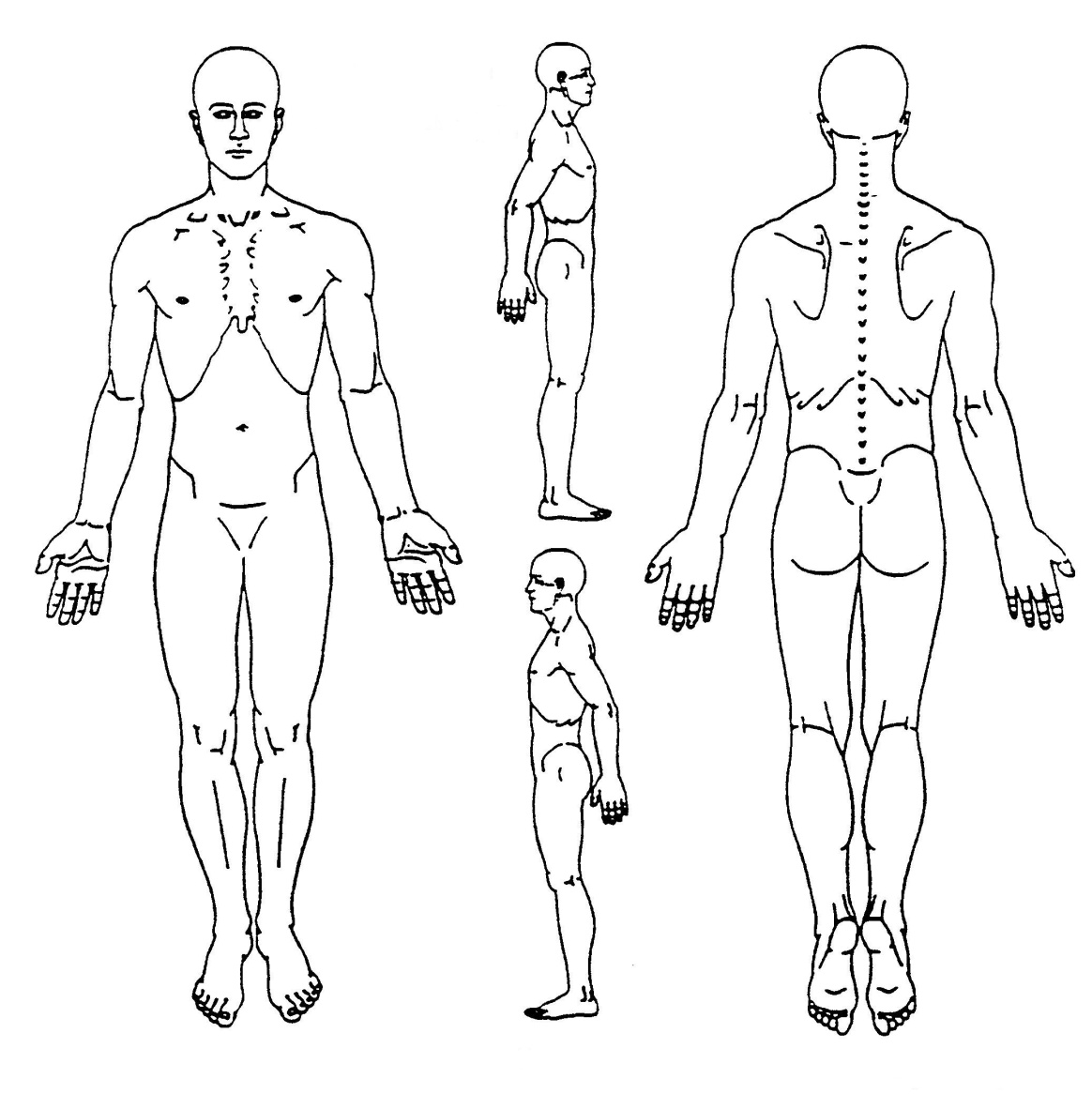 